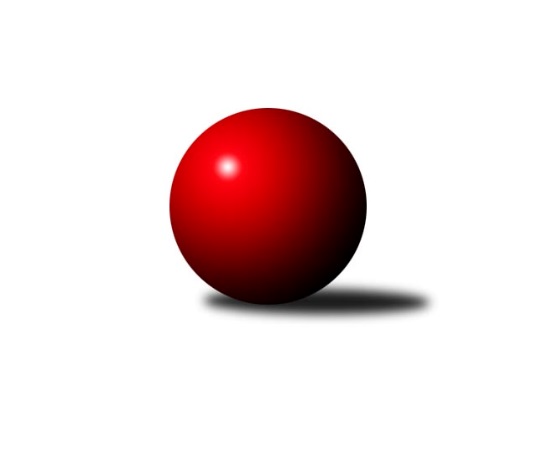 Č.12Ročník 2018/2019	4.5.2024 Divize AS 2018/2019Statistika 12. kolaTabulka družstev:		družstvo	záp	výh	rem	proh	skore	sety	průměr	body	plné	dorážka	chyby	1.	KK Konstruktiva Praha A	12	10	0	2	65.0 : 31.0 	(86.5 : 57.5)	2673	20	1811	862	22.7	2.	SK Meteor Praha	12	9	0	3	63.0 : 33.0 	(81.5 : 62.5)	2577	18	1786	792	30.8	3.	KK Slavia Praha	12	7	2	3	59.0 : 37.0 	(76.0 : 68.0)	2580	16	1780	801	34.2	4.	KK Konstruktiva Praha B	12	7	1	4	59.0 : 37.0 	(86.0 : 58.0)	2520	15	1730	789	34.4	5.	TJ AŠ Mladá Boleslav	12	7	0	5	54.5 : 41.5 	(74.5 : 69.5)	2534	14	1750	784	36	6.	TJ Neratovice	12	7	0	5	52.5 : 43.5 	(80.5 : 63.5)	2550	14	1766	783	31.8	7.	TJ Sokol Benešov B	12	6	1	5	46.0 : 50.0 	(73.0 : 71.0)	2536	13	1758	778	40.1	8.	PSK Union Praha	12	5	1	6	43.5 : 52.5 	(67.5 : 76.5)	2505	11	1741	764	39.3	9.	KK Slavoj Praha B	12	3	4	5	45.0 : 51.0 	(68.5 : 75.5)	2514	10	1756	758	41.2	10.	TJ Praga Praha	12	4	1	7	40.0 : 56.0 	(66.5 : 77.5)	2553	9	1757	795	32.8	11.	TJ Sokol Brandýs n. L.	12	3	2	7	39.0 : 57.0 	(62.0 : 82.0)	2567	8	1753	814	29.8	12.	TJ Sparta Kutná Hora B	12	3	1	8	36.0 : 60.0 	(61.0 : 83.0)	2556	7	1764	792	29.8	13.	KK Jiří Poděbrady B	12	3	1	8	34.5 : 61.5 	(67.5 : 76.5)	2470	7	1725	745	42.2	14.	SC Olympia Radotín	12	3	0	9	35.0 : 61.0 	(57.0 : 87.0)	2485	6	1726	760	43.3Tabulka doma:		družstvo	záp	výh	rem	proh	skore	sety	průměr	body	maximum	minimum	1.	SK Meteor Praha	7	7	0	0	46.0 : 10.0 	(57.0 : 27.0)	2705	14	2768	2624	2.	KK Konstruktiva Praha B	7	6	0	1	44.0 : 12.0 	(60.0 : 24.0)	2641	12	2691	2572	3.	KK Konstruktiva Praha A	6	5	0	1	32.0 : 16.0 	(44.0 : 28.0)	2627	10	2686	2510	4.	PSK Union Praha	5	4	0	1	27.5 : 12.5 	(36.5 : 23.5)	2420	8	2451	2394	5.	KK Slavia Praha	6	3	2	1	28.0 : 20.0 	(41.0 : 31.0)	2531	8	2587	2450	6.	TJ Neratovice	7	4	0	3	32.0 : 24.0 	(49.0 : 35.0)	2566	8	2650	2491	7.	TJ Sokol Benešov B	5	3	0	2	21.0 : 19.0 	(30.5 : 29.5)	2567	6	2640	2523	8.	TJ Sokol Brandýs n. L.	7	2	2	3	27.0 : 29.0 	(41.5 : 42.5)	2580	6	2611	2553	9.	KK Jiří Poděbrady B	7	3	0	4	25.5 : 30.5 	(43.0 : 41.0)	2608	6	2669	2515	10.	KK Slavoj Praha B	5	2	1	2	22.0 : 18.0 	(34.5 : 25.5)	2602	5	2802	2543	11.	TJ Praga Praha	5	2	1	2	20.0 : 20.0 	(34.5 : 25.5)	2502	5	2548	2430	12.	TJ Sparta Kutná Hora B	7	2	1	4	25.0 : 31.0 	(42.0 : 42.0)	2681	5	2725	2640	13.	TJ AŠ Mladá Boleslav	5	2	0	3	21.0 : 19.0 	(32.5 : 27.5)	2394	4	2428	2357	14.	SC Olympia Radotín	5	1	0	4	14.0 : 26.0 	(23.0 : 37.0)	2512	2	2578	2430Tabulka venku:		družstvo	záp	výh	rem	proh	skore	sety	průměr	body	maximum	minimum	1.	KK Konstruktiva Praha A	6	5	0	1	33.0 : 15.0 	(42.5 : 29.5)	2681	10	2746	2610	2.	TJ AŠ Mladá Boleslav	7	5	0	2	33.5 : 22.5 	(42.0 : 42.0)	2554	10	2719	2411	3.	KK Slavia Praha	6	4	0	2	31.0 : 17.0 	(35.0 : 37.0)	2589	8	2647	2490	4.	TJ Sokol Benešov B	7	3	1	3	25.0 : 31.0 	(42.5 : 41.5)	2532	7	2681	2350	5.	TJ Neratovice	5	3	0	2	20.5 : 19.5 	(31.5 : 28.5)	2546	6	2671	2429	6.	KK Slavoj Praha B	7	1	3	3	23.0 : 33.0 	(34.0 : 50.0)	2501	5	2636	2403	7.	SK Meteor Praha	5	2	0	3	17.0 : 23.0 	(24.5 : 35.5)	2552	4	2647	2391	8.	SC Olympia Radotín	7	2	0	5	21.0 : 35.0 	(34.0 : 50.0)	2481	4	2609	2266	9.	TJ Praga Praha	7	2	0	5	20.0 : 36.0 	(32.0 : 52.0)	2560	4	2826	2434	10.	KK Konstruktiva Praha B	5	1	1	3	15.0 : 25.0 	(26.0 : 34.0)	2496	3	2588	2363	11.	PSK Union Praha	7	1	1	5	16.0 : 40.0 	(31.0 : 53.0)	2518	3	2679	2374	12.	TJ Sokol Brandýs n. L.	5	1	0	4	12.0 : 28.0 	(20.5 : 39.5)	2564	2	2654	2335	13.	TJ Sparta Kutná Hora B	5	1	0	4	11.0 : 29.0 	(19.0 : 41.0)	2531	2	2605	2436	14.	KK Jiří Poděbrady B	5	0	1	4	9.0 : 31.0 	(24.5 : 35.5)	2443	1	2566	2314Tabulka podzimní části:		družstvo	záp	výh	rem	proh	skore	sety	průměr	body	doma	venku	1.	KK Konstruktiva Praha A	12	10	0	2	65.0 : 31.0 	(86.5 : 57.5)	2673	20 	5 	0 	1 	5 	0 	1	2.	SK Meteor Praha	12	9	0	3	63.0 : 33.0 	(81.5 : 62.5)	2577	18 	7 	0 	0 	2 	0 	3	3.	KK Slavia Praha	12	7	2	3	59.0 : 37.0 	(76.0 : 68.0)	2580	16 	3 	2 	1 	4 	0 	2	4.	KK Konstruktiva Praha B	12	7	1	4	59.0 : 37.0 	(86.0 : 58.0)	2520	15 	6 	0 	1 	1 	1 	3	5.	TJ AŠ Mladá Boleslav	12	7	0	5	54.5 : 41.5 	(74.5 : 69.5)	2534	14 	2 	0 	3 	5 	0 	2	6.	TJ Neratovice	12	7	0	5	52.5 : 43.5 	(80.5 : 63.5)	2550	14 	4 	0 	3 	3 	0 	2	7.	TJ Sokol Benešov B	12	6	1	5	46.0 : 50.0 	(73.0 : 71.0)	2536	13 	3 	0 	2 	3 	1 	3	8.	PSK Union Praha	12	5	1	6	43.5 : 52.5 	(67.5 : 76.5)	2505	11 	4 	0 	1 	1 	1 	5	9.	KK Slavoj Praha B	12	3	4	5	45.0 : 51.0 	(68.5 : 75.5)	2514	10 	2 	1 	2 	1 	3 	3	10.	TJ Praga Praha	12	4	1	7	40.0 : 56.0 	(66.5 : 77.5)	2553	9 	2 	1 	2 	2 	0 	5	11.	TJ Sokol Brandýs n. L.	12	3	2	7	39.0 : 57.0 	(62.0 : 82.0)	2567	8 	2 	2 	3 	1 	0 	4	12.	TJ Sparta Kutná Hora B	12	3	1	8	36.0 : 60.0 	(61.0 : 83.0)	2556	7 	2 	1 	4 	1 	0 	4	13.	KK Jiří Poděbrady B	12	3	1	8	34.5 : 61.5 	(67.5 : 76.5)	2470	7 	3 	0 	4 	0 	1 	4	14.	SC Olympia Radotín	12	3	0	9	35.0 : 61.0 	(57.0 : 87.0)	2485	6 	1 	0 	4 	2 	0 	5Tabulka jarní části:		družstvo	záp	výh	rem	proh	skore	sety	průměr	body	doma	venku	1.	SC Olympia Radotín	0	0	0	0	0.0 : 0.0 	(0.0 : 0.0)	0	0 	0 	0 	0 	0 	0 	0 	2.	PSK Union Praha	0	0	0	0	0.0 : 0.0 	(0.0 : 0.0)	0	0 	0 	0 	0 	0 	0 	0 	3.	TJ Praga Praha	0	0	0	0	0.0 : 0.0 	(0.0 : 0.0)	0	0 	0 	0 	0 	0 	0 	0 	4.	KK Konstruktiva Praha A	0	0	0	0	0.0 : 0.0 	(0.0 : 0.0)	0	0 	0 	0 	0 	0 	0 	0 	5.	TJ AŠ Mladá Boleslav	0	0	0	0	0.0 : 0.0 	(0.0 : 0.0)	0	0 	0 	0 	0 	0 	0 	0 	6.	TJ Sokol Benešov B	0	0	0	0	0.0 : 0.0 	(0.0 : 0.0)	0	0 	0 	0 	0 	0 	0 	0 	7.	TJ Sokol Brandýs n. L.	0	0	0	0	0.0 : 0.0 	(0.0 : 0.0)	0	0 	0 	0 	0 	0 	0 	0 	8.	SK Meteor Praha	0	0	0	0	0.0 : 0.0 	(0.0 : 0.0)	0	0 	0 	0 	0 	0 	0 	0 	9.	KK Jiří Poděbrady B	0	0	0	0	0.0 : 0.0 	(0.0 : 0.0)	0	0 	0 	0 	0 	0 	0 	0 	10.	TJ Neratovice	0	0	0	0	0.0 : 0.0 	(0.0 : 0.0)	0	0 	0 	0 	0 	0 	0 	0 	11.	KK Konstruktiva Praha B	0	0	0	0	0.0 : 0.0 	(0.0 : 0.0)	0	0 	0 	0 	0 	0 	0 	0 	12.	KK Slavoj Praha B	0	0	0	0	0.0 : 0.0 	(0.0 : 0.0)	0	0 	0 	0 	0 	0 	0 	0 	13.	TJ Sparta Kutná Hora B	0	0	0	0	0.0 : 0.0 	(0.0 : 0.0)	0	0 	0 	0 	0 	0 	0 	0 	14.	KK Slavia Praha	0	0	0	0	0.0 : 0.0 	(0.0 : 0.0)	0	0 	0 	0 	0 	0 	0 	0 Zisk bodů pro družstvo:		jméno hráče	družstvo	body	zápasy	v %	dílčí body	sety	v %	1.	Jakub Wrzecionko 	KK Konstruktiva Praha A 	11	/	12	(92%)	20.5	/	24	(85%)	2.	Jiří Kašpar 	KK Slavoj Praha B 	10	/	11	(91%)	15	/	22	(68%)	3.	Martin Pondělíček 	SC Olympia Radotín 	9	/	10	(90%)	15	/	20	(75%)	4.	Tibor Machala 	KK Konstruktiva Praha B 	9	/	11	(82%)	16.5	/	22	(75%)	5.	Aleš Jungmann 	KK Slavia Praha 	9	/	12	(75%)	17	/	24	(71%)	6.	Ladislav Zahrádka 	SK Meteor Praha  	9	/	12	(75%)	16	/	24	(67%)	7.	Petr Palaštuk 	TJ AŠ Mladá Boleslav  	9	/	12	(75%)	13.5	/	24	(56%)	8.	Stanislav Vesecký 	KK Konstruktiva Praha B 	8	/	10	(80%)	14	/	20	(70%)	9.	Martin Boháč 	SK Meteor Praha  	8	/	10	(80%)	14	/	20	(70%)	10.	Petr Tepličanec 	KK Konstruktiva Praha A 	8	/	11	(73%)	17	/	22	(77%)	11.	Michal Ostatnický 	KK Konstruktiva Praha A 	8	/	11	(73%)	12	/	22	(55%)	12.	Miloslav Rychetský 	TJ Sokol Brandýs n. L. 	8	/	12	(67%)	15.5	/	24	(65%)	13.	František Tesař 	TJ Sparta Kutná Hora B 	8	/	12	(67%)	11	/	24	(46%)	14.	David Dittrich 	PSK Union Praha  	7	/	9	(78%)	11	/	18	(61%)	15.	Tomáš Křenek 	TJ AŠ Mladá Boleslav  	7	/	10	(70%)	14	/	20	(70%)	16.	Pavel Novák 	PSK Union Praha  	7	/	10	(70%)	14	/	20	(70%)	17.	Robert Asimus 	SC Olympia Radotín 	7	/	10	(70%)	12	/	20	(60%)	18.	Zdeněk Zahrádka 	KK Konstruktiva Praha A 	7	/	10	(70%)	11	/	20	(55%)	19.	Petr Šteiner 	TJ Neratovice 	7	/	11	(64%)	14.5	/	22	(66%)	20.	Milan Mikulášek 	SK Meteor Praha  	7	/	11	(64%)	12.5	/	22	(57%)	21.	Ondřej Šustr 	KK Jiří Poděbrady B 	7	/	11	(64%)	12	/	22	(55%)	22.	Viktor Jungbauer 	KK Slavoj Praha B 	7	/	11	(64%)	12	/	22	(55%)	23.	Ivo Steindl 	SK Meteor Praha  	7	/	11	(64%)	12	/	22	(55%)	24.	Vladimír Zdražil 	SC Olympia Radotín 	7	/	11	(64%)	12	/	22	(55%)	25.	Jindřich Sahula 	SK Meteor Praha  	7	/	11	(64%)	11	/	22	(50%)	26.	Jaroslav Pleticha st.	KK Konstruktiva Praha B 	7	/	12	(58%)	15	/	24	(63%)	27.	Marek Červ 	TJ Sokol Benešov B 	7	/	12	(58%)	14	/	24	(58%)	28.	Filip Knap 	KK Slavia Praha 	7	/	12	(58%)	12.5	/	24	(52%)	29.	Luboš Zelenka 	KK Slavia Praha 	7	/	12	(58%)	12	/	24	(50%)	30.	Jan Bürger 	KK Slavia Praha 	7	/	12	(58%)	12	/	24	(50%)	31.	Josef Šálek 	TJ Neratovice 	6	/	8	(75%)	11	/	16	(69%)	32.	Jan Kozák 	TJ Neratovice 	6	/	9	(67%)	12	/	18	(67%)	33.	Václav Posejpal 	KK Konstruktiva Praha A 	6	/	10	(60%)	14	/	20	(70%)	34.	Arnošt Nedbal 	KK Konstruktiva Praha B 	6	/	10	(60%)	11	/	20	(55%)	35.	Zdeněk Rajchman 	TJ Sparta Kutná Hora B 	6	/	11	(55%)	12.5	/	22	(57%)	36.	Milan Komorník 	TJ Praga Praha  	6	/	12	(50%)	14	/	24	(58%)	37.	Ctirad Dudycha 	PSK Union Praha  	6	/	12	(50%)	13	/	24	(54%)	38.	Luboš Soukup 	PSK Union Praha  	6	/	12	(50%)	10	/	24	(42%)	39.	Jan Kvapil 	TJ Neratovice 	5.5	/	8	(69%)	12	/	16	(75%)	40.	Jaroslav Kazda 	KK Jiří Poděbrady B 	5.5	/	11	(50%)	13	/	22	(59%)	41.	Michal Horáček 	TJ AŠ Mladá Boleslav  	5.5	/	11	(50%)	11	/	22	(50%)	42.	Anton Stašák 	KK Slavoj Praha B 	5	/	9	(56%)	11	/	18	(61%)	43.	Petr Brabenec 	TJ Sokol Benešov B 	5	/	9	(56%)	9	/	18	(50%)	44.	Jakub Hlava 	KK Konstruktiva Praha B 	5	/	9	(56%)	8	/	18	(44%)	45.	Martin Šmejkal 	TJ Sokol Brandýs n. L. 	5	/	10	(50%)	10	/	20	(50%)	46.	Michal Bartoš 	TJ Praga Praha  	5	/	10	(50%)	8.5	/	20	(43%)	47.	Tereza Bendová 	KK Slavia Praha 	5	/	11	(45%)	9.5	/	22	(43%)	48.	Karel Křenek 	TJ Sokol Brandýs n. L. 	5	/	12	(42%)	13	/	24	(54%)	49.	Karel Vaňata 	KK Slavia Praha 	5	/	12	(42%)	12	/	24	(50%)	50.	Karel Drábek 	TJ Sokol Benešov B 	4	/	4	(100%)	6	/	8	(75%)	51.	Petr Božka 	TJ Neratovice 	4	/	5	(80%)	8	/	10	(80%)	52.	Josef Cíla 	TJ AŠ Mladá Boleslav  	4	/	5	(80%)	6	/	10	(60%)	53.	Jan Poláček 	KK Jiří Poděbrady B 	4	/	7	(57%)	11	/	14	(79%)	54.	Antonín Šostý 	TJ Sokol Benešov B 	4	/	7	(57%)	8	/	14	(57%)	55.	Jiří Šafránek 	KK Jiří Poděbrady B 	4	/	7	(57%)	6	/	14	(43%)	56.	Petr Horáček 	TJ AŠ Mladá Boleslav  	4	/	7	(57%)	5	/	14	(36%)	57.	Michal Vyskočil 	TJ Sokol Benešov B 	4	/	8	(50%)	8	/	16	(50%)	58.	Roman Cypro 	KK Slavoj Praha B 	4	/	8	(50%)	7	/	16	(44%)	59.	Rostislav Kašpar 	TJ Praga Praha  	4	/	9	(44%)	12	/	18	(67%)	60.	Pavel Janoušek 	TJ Praga Praha  	4	/	9	(44%)	8	/	18	(44%)	61.	Pavel Horáček ml.	TJ AŠ Mladá Boleslav  	4	/	10	(40%)	10.5	/	20	(53%)	62.	David Kašpar 	TJ Praga Praha  	4	/	10	(40%)	6	/	20	(30%)	63.	Ivana Vlková 	SK Meteor Praha  	4	/	11	(36%)	9	/	22	(41%)	64.	Bohumír Kopecký 	TJ Sparta Kutná Hora B 	4	/	11	(36%)	9	/	22	(41%)	65.	Miroslav Bubeník 	KK Slavoj Praha B 	4	/	11	(36%)	8.5	/	22	(39%)	66.	Jaroslav Čermák 	TJ Sparta Kutná Hora B 	4	/	12	(33%)	11	/	24	(46%)	67.	Miroslav Šnejdar st.	KK Konstruktiva Praha B 	4	/	12	(33%)	10	/	24	(42%)	68.	Josef Trnka 	TJ Neratovice 	4	/	12	(33%)	9	/	24	(38%)	69.	Pavel Dvořák 	SC Olympia Radotín 	4	/	12	(33%)	6	/	24	(25%)	70.	Zdeněk Fůra 	KK Slavoj Praha B 	3	/	3	(100%)	5	/	6	(83%)	71.	Pavel Palaštuk 	TJ AŠ Mladá Boleslav  	3	/	5	(60%)	6	/	10	(60%)	72.	Václav Sommer 	TJ Sokol Brandýs n. L. 	3	/	6	(50%)	6	/	12	(50%)	73.	Pavel Kotek 	TJ Sokol Brandýs n. L. 	3	/	8	(38%)	7	/	16	(44%)	74.	Petr Kašpar 	TJ Praga Praha  	3	/	8	(38%)	6	/	16	(38%)	75.	Luboš Brabec 	TJ Sokol Benešov B 	3	/	10	(30%)	11	/	20	(55%)	76.	Luboš Polanský 	PSK Union Praha  	3	/	10	(30%)	10	/	20	(50%)	77.	František Čvančara 	TJ Sokol Brandýs n. L. 	3	/	10	(30%)	8	/	20	(40%)	78.	Dušan Dvořák 	TJ Sokol Benešov B 	3	/	10	(30%)	7.5	/	20	(38%)	79.	Dušan Richter 	KK Jiří Poděbrady B 	3	/	10	(30%)	7.5	/	20	(38%)	80.	Pavel Kohlíček 	KK Konstruktiva Praha A 	3	/	10	(30%)	7	/	20	(35%)	81.	Jaroslav Kourek 	TJ Praga Praha  	3	/	12	(25%)	11	/	24	(46%)	82.	Tomáš Jelínek 	TJ Sparta Kutná Hora B 	3	/	12	(25%)	8.5	/	24	(35%)	83.	Bohumír Musil 	KK Konstruktiva Praha B 	2	/	2	(100%)	3.5	/	4	(88%)	84.	Pavel Šťastný 	TJ Neratovice 	2	/	3	(67%)	4	/	6	(67%)	85.	Stanislav Březina 	KK Slavoj Praha B 	2	/	3	(67%)	4	/	6	(67%)	86.	Karel Hybš 	KK Konstruktiva Praha A 	2	/	3	(67%)	2	/	6	(33%)	87.	Jan Barchánek 	KK Konstruktiva Praha B 	2	/	4	(50%)	6	/	8	(75%)	88.	Jan Horáček 	TJ AŠ Mladá Boleslav  	2	/	4	(50%)	4.5	/	8	(56%)	89.	Jaroslav Pleticha ml.	KK Konstruktiva Praha A 	2	/	4	(50%)	4	/	8	(50%)	90.	Pavel Plachý 	SK Meteor Praha  	2	/	5	(40%)	5	/	10	(50%)	91.	Zbyněk David 	KK Jiří Poděbrady B 	2	/	5	(40%)	5	/	10	(50%)	92.	Petr Vacek 	TJ Neratovice 	2	/	6	(33%)	5	/	12	(42%)	93.	Petr Pravlovský 	KK Slavoj Praha B 	2	/	6	(33%)	2	/	12	(17%)	94.	Zdeněk Trnka 	TJ Neratovice 	2	/	7	(29%)	4	/	14	(29%)	95.	Vladimír Klindera 	KK Jiří Poděbrady B 	2	/	9	(22%)	6	/	18	(33%)	96.	Zdeněk Končel 	TJ Sparta Kutná Hora B 	2	/	9	(22%)	5	/	18	(28%)	97.	Michal Franc 	PSK Union Praha  	2	/	10	(20%)	5.5	/	20	(28%)	98.	Jiří Ujhelyi 	SC Olympia Radotín 	2	/	12	(17%)	8	/	24	(33%)	99.	Pavel Moravec 	PSK Union Praha  	1.5	/	5	(30%)	2	/	10	(20%)	100.	Richard Sekerák 	SK Meteor Praha  	1	/	1	(100%)	2	/	2	(100%)	101.	Ladislav Žebrakovský 	TJ Sokol Benešov B 	1	/	1	(100%)	2	/	2	(100%)	102.	Ladislav Kalous 	TJ Sokol Benešov B 	1	/	1	(100%)	2	/	2	(100%)	103.	Milan Mareš ml.	KK Slavia Praha 	1	/	1	(100%)	1	/	2	(50%)	104.	Josef Kašpar 	TJ Praga Praha  	1	/	1	(100%)	1	/	2	(50%)	105.	Jiří Franěk 	TJ Sokol Benešov B 	1	/	1	(100%)	1	/	2	(50%)	106.	Petr Moravec 	PSK Union Praha  	1	/	4	(25%)	2	/	8	(25%)	107.	Jiří Tichý 	KK Jiří Poděbrady B 	1	/	4	(25%)	2	/	8	(25%)	108.	Václav Jelínek 	TJ Sparta Kutná Hora B 	1	/	5	(20%)	4	/	10	(40%)	109.	Vladimír Sommer 	TJ Sokol Brandýs n. L. 	1	/	6	(17%)	1	/	12	(8%)	110.	Jiří Kočí 	TJ Sokol Benešov B 	1	/	7	(14%)	4.5	/	14	(32%)	111.	Jan Šafránek 	KK Jiří Poděbrady B 	0	/	1	(0%)	1	/	2	(50%)	112.	Jaroslav Šatník 	KK Jiří Poděbrady B 	0	/	1	(0%)	0	/	2	(0%)	113.	Samuel Fujko 	KK Konstruktiva Praha A 	0	/	1	(0%)	0	/	2	(0%)	114.	Milena Pondělíčková 	SC Olympia Radotín 	0	/	1	(0%)	0	/	2	(0%)	115.	Kateřina Holanová 	KK Slavoj Praha B 	0	/	1	(0%)	0	/	2	(0%)	116.	Petra Gütterová 	KK Jiří Poděbrady B 	0	/	1	(0%)	0	/	2	(0%)	117.	Jan Meščan 	TJ Neratovice 	0	/	1	(0%)	0	/	2	(0%)	118.	Jaroslav Pichl 	KK Slavoj Praha B 	0	/	2	(0%)	2	/	4	(50%)	119.	Petr Barchánek 	KK Konstruktiva Praha A 	0	/	2	(0%)	1	/	4	(25%)	120.	Bohumil Sedláček 	TJ AŠ Mladá Boleslav  	0	/	2	(0%)	1	/	4	(25%)	121.	Petr Beneda 	KK Slavoj Praha B 	0	/	3	(0%)	1	/	6	(17%)	122.	Martin Keřtof 	TJ Sokol Brandýs n. L. 	0	/	3	(0%)	0.5	/	6	(8%)	123.	Pavel Holec 	TJ Sokol Brandýs n. L. 	0	/	3	(0%)	0	/	6	(0%)	124.	Radek Pauk 	SC Olympia Radotín 	0	/	3	(0%)	0	/	6	(0%)	125.	Václav Anděl 	KK Jiří Poděbrady B 	0	/	4	(0%)	4	/	8	(50%)	126.	Petr Dvořák 	SC Olympia Radotín 	0	/	12	(0%)	4	/	24	(17%)Průměry na kuželnách:		kuželna	průměr	plné	dorážka	chyby	výkon na hráče	1.	TJ Sparta Kutná Hora, 1-4	2685	1830	854	27.7	(447.6)	2.	Meteor, 1-2	2637	1789	848	26.6	(439.6)	3.	Poděbrady, 1-4	2620	1786	834	36.7	(436.7)	4.	KK Konstruktiva Praha, 3-6	2591	1802	789	33.5	(431.9)	5.	KK Konstruktiva Praha, 2-5	2575	1763	812	32.5	(429.3)	6.	Brandýs 1-2, 1-2	2573	1758	814	27.6	(428.9)	7.	KK Slavia Praha, 1-4	2565	1770	795	36.5	(427.6)	8.	KK Konstruktiva Praha, 1-4	2560	1770	790	33.5	(426.7)	9.	TJ Neratovice, 1-2	2559	1751	807	28.1	(426.6)	10.	Benešov, 1-4	2536	1769	766	43.0	(422.7)	11.	Karlov, 1-2	2494	1741	753	41.7	(415.8)	12.	KK Slavia Praha, 1-2	2456	1691	764	35.0	(409.3)	13.	Mladá Boleslav, 1-2	2391	1668	722	45.3	(398.5)	14.	PSK Union Praha, 1-4	2386	1657	729	35.8	(397.7)Nejlepší výkony na kuželnách:TJ Sparta Kutná Hora, 1-4TJ Praga Praha 	2826	1. kolo	Pavel Janoušek 	TJ Praga Praha 	505	1. koloKK Konstruktiva Praha A	2746	3. kolo	Josef Kašpar 	TJ Praga Praha 	497	1. koloTJ Sparta Kutná Hora B	2725	6. kolo	David Dittrich 	PSK Union Praha 	493	10. koloTJ Sparta Kutná Hora B	2722	3. kolo	Michal Ostatnický 	KK Konstruktiva Praha A	491	3. koloTJ AŠ Mladá Boleslav 	2719	8. kolo	Zdeněk Zahrádka 	KK Konstruktiva Praha A	475	3. koloTJ Sparta Kutná Hora B	2684	4. kolo	Jakub Wrzecionko 	KK Konstruktiva Praha A	474	3. koloTJ Sparta Kutná Hora B	2683	12. kolo	Roman Cypro 	KK Slavoj Praha B	474	12. koloPSK Union Praha 	2679	10. kolo	Zdeněk Končel 	TJ Sparta Kutná Hora B	472	4. koloTJ Sparta Kutná Hora B	2672	8. kolo	František Tesař 	TJ Sparta Kutná Hora B	471	10. koloTJ Sokol Brandýs n. L.	2654	6. kolo	František Tesař 	TJ Sparta Kutná Hora B	470	6. koloMeteor, 1-2SK Meteor Praha 	2768	7. kolo	Jindřich Sahula 	SK Meteor Praha 	498	7. koloSK Meteor Praha 	2765	8. kolo	Jindřich Sahula 	SK Meteor Praha 	488	8. koloSK Meteor Praha 	2719	12. kolo	Karel Křenek 	TJ Sokol Brandýs n. L.	486	8. koloSK Meteor Praha 	2705	5. kolo	Milan Mikulášek 	SK Meteor Praha 	476	7. koloSK Meteor Praha 	2702	3. kolo	Martin Boháč 	SK Meteor Praha 	474	12. koloSK Meteor Praha 	2652	10. kolo	Martin Boháč 	SK Meteor Praha 	474	8. koloSK Meteor Praha 	2624	1. kolo	Ladislav Zahrádka 	SK Meteor Praha 	473	5. koloKK Konstruktiva Praha A	2610	7. kolo	Ivana Vlková 	SK Meteor Praha 	471	10. koloTJ AŠ Mladá Boleslav 	2608	10. kolo	Martin Boháč 	SK Meteor Praha 	469	3. koloTJ Sokol Brandýs n. L.	2599	8. kolo	Miloslav Rychetský 	TJ Sokol Brandýs n. L.	467	8. koloPoděbrady, 1-4KK Konstruktiva Praha A	2731	1. kolo	Pavel Kohlíček 	KK Konstruktiva Praha A	494	1. koloTJ Sokol Benešov B	2681	12. kolo	Jan Poláček 	KK Jiří Poděbrady B	486	4. koloTJ Neratovice	2671	6. kolo	Martin Pondělíček 	SC Olympia Radotín	482	10. koloKK Jiří Poděbrady B	2669	12. kolo	Jaroslav Kazda 	KK Jiří Poděbrady B	480	12. koloKK Jiří Poděbrady B	2655	2. kolo	Josef Šálek 	TJ Neratovice	477	6. koloSK Meteor Praha 	2647	4. kolo	Jan Kvapil 	TJ Neratovice	469	6. koloKK Jiří Poděbrady B	2640	8. kolo	Jaroslav Kazda 	KK Jiří Poděbrady B	469	6. koloKK Jiří Poděbrady B	2600	10. kolo	Filip Knap 	KK Slavia Praha	460	8. koloTJ Sparta Kutná Hora B	2598	2. kolo	Karel Drábek 	TJ Sokol Benešov B	460	12. koloKK Jiří Poděbrady B	2591	6. kolo	Ivo Steindl 	SK Meteor Praha 	460	4. koloKK Konstruktiva Praha, 3-6KK Slavia Praha	2647	4. kolo	Martin Pondělíček 	SC Olympia Radotín	484	2. koloTJ Sparta Kutná Hora B	2605	11. kolo	Karel Vaňata 	KK Slavia Praha	464	4. koloSC Olympia Radotín	2578	11. kolo	Jan Kozák 	TJ Neratovice	464	2. koloKK Slavoj Praha B	2554	7. kolo	Aleš Jungmann 	KK Slavia Praha	463	4. koloSC Olympia Radotín	2550	9. kolo	Robert Asimus 	SC Olympia Radotín	455	9. koloTJ Neratovice	2541	2. kolo	Robert Asimus 	SC Olympia Radotín	452	2. koloSC Olympia Radotín	2539	2. kolo	Martin Pondělíček 	SC Olympia Radotín	451	9. koloTJ Praga Praha 	2501	9. kolo	Viktor Jungbauer 	KK Slavoj Praha B	450	7. koloSC Olympia Radotín	2461	4. kolo	Vladimír Zdražil 	SC Olympia Radotín	449	9. koloSC Olympia Radotín	2430	7. kolo	Michal Bartoš 	TJ Praga Praha 	448	9. koloKK Konstruktiva Praha, 2-5KK Konstruktiva Praha B	2691	6. kolo	Jaroslav Pleticha st.	KK Konstruktiva Praha B	474	1. koloKK Konstruktiva Praha B	2689	3. kolo	Jakub Hlava 	KK Konstruktiva Praha B	471	5. koloKK Konstruktiva Praha B	2661	10. kolo	Jaroslav Pleticha st.	KK Konstruktiva Praha B	465	3. koloKK Konstruktiva Praha B	2656	1. kolo	Stanislav Vesecký 	KK Konstruktiva Praha B	463	6. koloKK Konstruktiva Praha A	2626	5. kolo	Tibor Machala 	KK Konstruktiva Praha B	462	6. koloKK Konstruktiva Praha B	2611	8. kolo	Tibor Machala 	KK Konstruktiva Praha B	462	12. koloKK Konstruktiva Praha B	2606	5. kolo	Arnošt Nedbal 	KK Konstruktiva Praha B	462	3. koloSK Meteor Praha 	2577	6. kolo	Bohumír Musil 	KK Konstruktiva Praha B	461	8. koloKK Konstruktiva Praha B	2572	12. kolo	Filip Knap 	KK Slavia Praha	459	10. koloKK Jiří Poděbrady B	2566	3. kolo	Milan Mikulášek 	SK Meteor Praha 	457	6. koloBrandýs 1-2, 1-2KK Konstruktiva Praha A	2641	9. kolo	Pavel Šťastný 	TJ Neratovice	485	10. koloTJ Neratovice	2612	10. kolo	Miloslav Rychetský 	TJ Sokol Brandýs n. L.	474	9. koloTJ Sokol Brandýs n. L.	2611	7. kolo	Karel Křenek 	TJ Sokol Brandýs n. L.	469	12. koloKK Slavia Praha	2599	12. kolo	Martin Šmejkal 	TJ Sokol Brandýs n. L.	465	1. koloTJ Sokol Brandýs n. L.	2598	9. kolo	Jakub Wrzecionko 	KK Konstruktiva Praha A	461	9. koloKK Konstruktiva Praha B	2588	7. kolo	Jaroslav Pleticha ml.	KK Konstruktiva Praha B	458	7. koloTJ Sokol Brandýs n. L.	2584	12. kolo	Jan Kvapil 	TJ Neratovice	457	10. koloTJ Sokol Brandýs n. L.	2579	3. kolo	Václav Sommer 	TJ Sokol Brandýs n. L.	457	9. koloTJ Sokol Benešov B	2570	3. kolo	Robert Asimus 	SC Olympia Radotín	455	1. koloTJ Sokol Brandýs n. L.	2567	1. kolo	Václav Sommer 	TJ Sokol Brandýs n. L.	455	7. koloKK Slavia Praha, 1-4KK Slavoj Praha B	2802	2. kolo	Roman Cypro 	KK Slavoj Praha B	499	2. koloTJ Sokol Brandýs n. L.	2637	2. kolo	Viktor Jungbauer 	KK Slavoj Praha B	492	2. koloTJ AŠ Mladá Boleslav 	2585	4. kolo	Karel Křenek 	TJ Sokol Brandýs n. L.	486	2. koloTJ Sokol Benešov B	2582	9. kolo	Pavel Palaštuk 	TJ AŠ Mladá Boleslav 	483	4. koloKK Slavoj Praha B	2563	6. kolo	Miloslav Rychetský 	TJ Sokol Brandýs n. L.	471	2. koloKK Slavoj Praha B	2558	9. kolo	Anton Stašák 	KK Slavoj Praha B	471	2. koloKK Slavoj Praha B	2546	4. kolo	Jiří Kašpar 	KK Slavoj Praha B	470	4. koloKK Slavoj Praha B	2543	11. kolo	Anton Stašák 	KK Slavoj Praha B	460	6. koloKK Jiří Poděbrady B	2520	11. kolo	Stanislav Březina 	KK Slavoj Praha B	460	2. koloPSK Union Praha 	2467	6. kolo	Jiří Kašpar 	KK Slavoj Praha B	457	2. koloKK Konstruktiva Praha, 1-4KK Konstruktiva Praha A	2686	12. kolo	Petr Tepličanec 	KK Konstruktiva Praha A	520	12. koloKK Konstruktiva Praha A	2666	6. kolo	Václav Posejpal 	KK Konstruktiva Praha A	484	6. koloKK Konstruktiva Praha A	2653	10. kolo	Karel Hybš 	KK Konstruktiva Praha A	476	8. koloKK Slavia Praha	2643	2. kolo	Petr Tepličanec 	KK Konstruktiva Praha A	472	10. koloKK Konstruktiva Praha A	2639	8. kolo	Robert Asimus 	SC Olympia Radotín	464	6. koloSC Olympia Radotín	2609	6. kolo	Pavel Novák 	PSK Union Praha 	463	4. koloKK Konstruktiva Praha A	2605	4. kolo	Jakub Wrzecionko 	KK Konstruktiva Praha A	462	6. koloTJ Sokol Benešov B	2570	10. kolo	Jakub Wrzecionko 	KK Konstruktiva Praha A	460	10. koloPSK Union Praha 	2538	4. kolo	Martin Pondělíček 	SC Olympia Radotín	457	6. koloKK Konstruktiva Praha A	2510	2. kolo	Petr Tepličanec 	KK Konstruktiva Praha A	457	6. koloTJ Neratovice, 1-2KK Konstruktiva Praha A	2732	11. kolo	Petr Božka 	TJ Neratovice	491	3. koloTJ Neratovice	2650	7. kolo	Jakub Wrzecionko 	KK Konstruktiva Praha A	490	11. koloTJ Neratovice	2603	3. kolo	Rostislav Kašpar 	TJ Praga Praha 	470	5. koloSK Meteor Praha 	2601	9. kolo	Petr Božka 	TJ Neratovice	470	7. koloTJ Praga Praha 	2570	5. kolo	Tomáš Křenek 	TJ AŠ Mladá Boleslav 	468	12. koloTJ Neratovice	2570	1. kolo	Martin Boháč 	SK Meteor Praha 	466	9. koloTJ Neratovice	2563	5. kolo	Jan Kvapil 	TJ Neratovice	466	3. koloTJ Neratovice	2547	12. kolo	Václav Posejpal 	KK Konstruktiva Praha A	463	11. koloTJ AŠ Mladá Boleslav 	2543	12. kolo	Jan Kvapil 	TJ Neratovice	463	9. koloTJ Neratovice	2539	11. kolo	Ivo Steindl 	SK Meteor Praha 	458	9. koloBenešov, 1-4TJ Sokol Benešov B	2640	11. kolo	Jiří Franěk 	TJ Sokol Benešov B	484	2. koloKK Slavia Praha	2589	6. kolo	Milan Mareš ml.	KK Slavia Praha	480	6. koloTJ Sokol Benešov B	2583	6. kolo	Ladislav Kalous 	TJ Sokol Benešov B	480	11. koloTJ Sokol Benešov B	2563	2. kolo	Marek Červ 	TJ Sokol Benešov B	462	6. koloTJ Praga Praha 	2542	11. kolo	Vladimír Zdražil 	SC Olympia Radotín	458	8. koloSC Olympia Radotín	2528	8. kolo	Petr Brabenec 	TJ Sokol Benešov B	452	11. koloTJ Sokol Benešov B	2527	4. kolo	Karel Drábek 	TJ Sokol Benešov B	451	11. koloTJ Sokol Benešov B	2523	8. kolo	Filip Knap 	KK Slavia Praha	447	6. koloTJ Neratovice	2478	4. kolo	Luboš Brabec 	TJ Sokol Benešov B	445	11. koloSK Meteor Praha 	2391	2. kolo	Josef Šálek 	TJ Neratovice	442	4. koloKarlov, 1-2TJ Sokol Brandýs n. L.	2597	4. kolo	Karel Křenek 	TJ Sokol Brandýs n. L.	463	4. koloTJ Praga Praha 	2548	2. kolo	František Čvančara 	TJ Sokol Brandýs n. L.	463	4. koloKK Konstruktiva Praha B	2522	2. kolo	Rostislav Kašpar 	TJ Praga Praha 	458	10. koloTJ Praga Praha 	2519	10. kolo	Tibor Machala 	KK Konstruktiva Praha B	450	2. koloTJ Praga Praha 	2513	4. kolo	David Kašpar 	TJ Praga Praha 	445	8. koloTJ Praga Praha 	2501	8. kolo	Milan Komorník 	TJ Praga Praha 	441	10. koloKK Slavoj Praha B	2500	10. kolo	Milan Komorník 	TJ Praga Praha 	440	2. koloTJ AŠ Mladá Boleslav 	2441	6. kolo	Stanislav Vesecký 	KK Konstruktiva Praha B	437	2. koloTJ Praga Praha 	2430	6. kolo	Ctirad Dudycha 	PSK Union Praha 	433	8. koloPSK Union Praha 	2374	8. kolo	Jaroslav Kourek 	TJ Praga Praha 	432	2. koloKK Slavia Praha, 1-2KK Slavia Praha	2587	11. kolo	Ladislav Zahrádka 	SK Meteor Praha 	470	11. koloKK Slavia Praha	2585	7. kolo	Tereza Bendová 	KK Slavia Praha	468	11. koloTJ AŠ Mladá Boleslav 	2569	1. kolo	Filip Knap 	KK Slavia Praha	464	3. koloKK Slavia Praha	2548	3. kolo	Luboš Zelenka 	KK Slavia Praha	455	3. koloSK Meteor Praha 	2543	11. kolo	Aleš Jungmann 	KK Slavia Praha	451	7. koloKK Slavia Praha	2538	1. kolo	Aleš Jungmann 	KK Slavia Praha	446	1. koloPSK Union Praha 	2518	3. kolo	Tereza Bendová 	KK Slavia Praha	444	9. koloTJ Praga Praha 	2480	7. kolo	Tomáš Křenek 	TJ AŠ Mladá Boleslav 	444	1. koloKK Slavia Praha	2476	9. kolo	Michal Franc 	PSK Union Praha 	444	3. koloKK Slavia Praha	2450	5. kolo	Josef Cíla 	TJ AŠ Mladá Boleslav 	443	1. koloMladá Boleslav, 1-2TJ Sokol Benešov B	2445	5. kolo	Josef Cíla 	TJ AŠ Mladá Boleslav 	465	11. koloKK Konstruktiva Praha B	2435	9. kolo	Karel Křenek 	TJ Sokol Brandýs n. L.	444	11. koloTJ AŠ Mladá Boleslav 	2428	7. kolo	Jaroslav Pleticha ml.	KK Konstruktiva Praha B	444	9. koloSC Olympia Radotín	2414	3. kolo	Marek Červ 	TJ Sokol Benešov B	441	5. koloTJ AŠ Mladá Boleslav 	2409	11. kolo	Petr Brabenec 	TJ Sokol Benešov B	433	5. koloTJ AŠ Mladá Boleslav 	2400	9. kolo	Petr Palaštuk 	TJ AŠ Mladá Boleslav 	431	3. koloTJ AŠ Mladá Boleslav 	2374	3. kolo	Michal Horáček 	TJ AŠ Mladá Boleslav 	431	7. koloTJ AŠ Mladá Boleslav 	2357	5. kolo	Michal Horáček 	TJ AŠ Mladá Boleslav 	429	5. koloTJ Sokol Brandýs n. L.	2335	11. kolo	Josef Cíla 	TJ AŠ Mladá Boleslav 	428	9. koloKK Jiří Poděbrady B	2314	7. kolo	Vladimír Zdražil 	SC Olympia Radotín	428	3. koloPSK Union Praha, 1-4PSK Union Praha 	2451	11. kolo	David Dittrich 	PSK Union Praha 	452	11. koloPSK Union Praha 	2429	9. kolo	David Dittrich 	PSK Union Praha 	445	7. koloPSK Union Praha 	2419	7. kolo	Pavel Novák 	PSK Union Praha 	441	2. koloTJ AŠ Mladá Boleslav 	2411	2. kolo	Luboš Polanský 	PSK Union Praha 	441	5. koloPSK Union Praha 	2406	2. kolo	Michal Horáček 	TJ AŠ Mladá Boleslav 	433	2. koloPSK Union Praha 	2394	5. kolo	Luboš Polanský 	PSK Union Praha 	433	7. koloKK Jiří Poděbrady B	2373	9. kolo	Pavel Moravec 	PSK Union Praha 	433	2. koloKK Konstruktiva Praha B	2363	11. kolo	Pavel Novák 	PSK Union Praha 	431	9. koloTJ Sokol Benešov B	2350	7. kolo	Jaroslav Kazda 	KK Jiří Poděbrady B	430	9. koloSC Olympia Radotín	2266	5. kolo	Karel Drábek 	TJ Sokol Benešov B	429	7. koloČetnost výsledků:	8.0 : 0.0	5x	7.0 : 1.0	10x	6.0 : 2.0	26x	5.0 : 3.0	5x	4.0 : 4.0	7x	3.0 : 5.0	13x	2.5 : 5.5	2x	2.0 : 6.0	10x	1.0 : 7.0	2x	0.0 : 8.0	4x